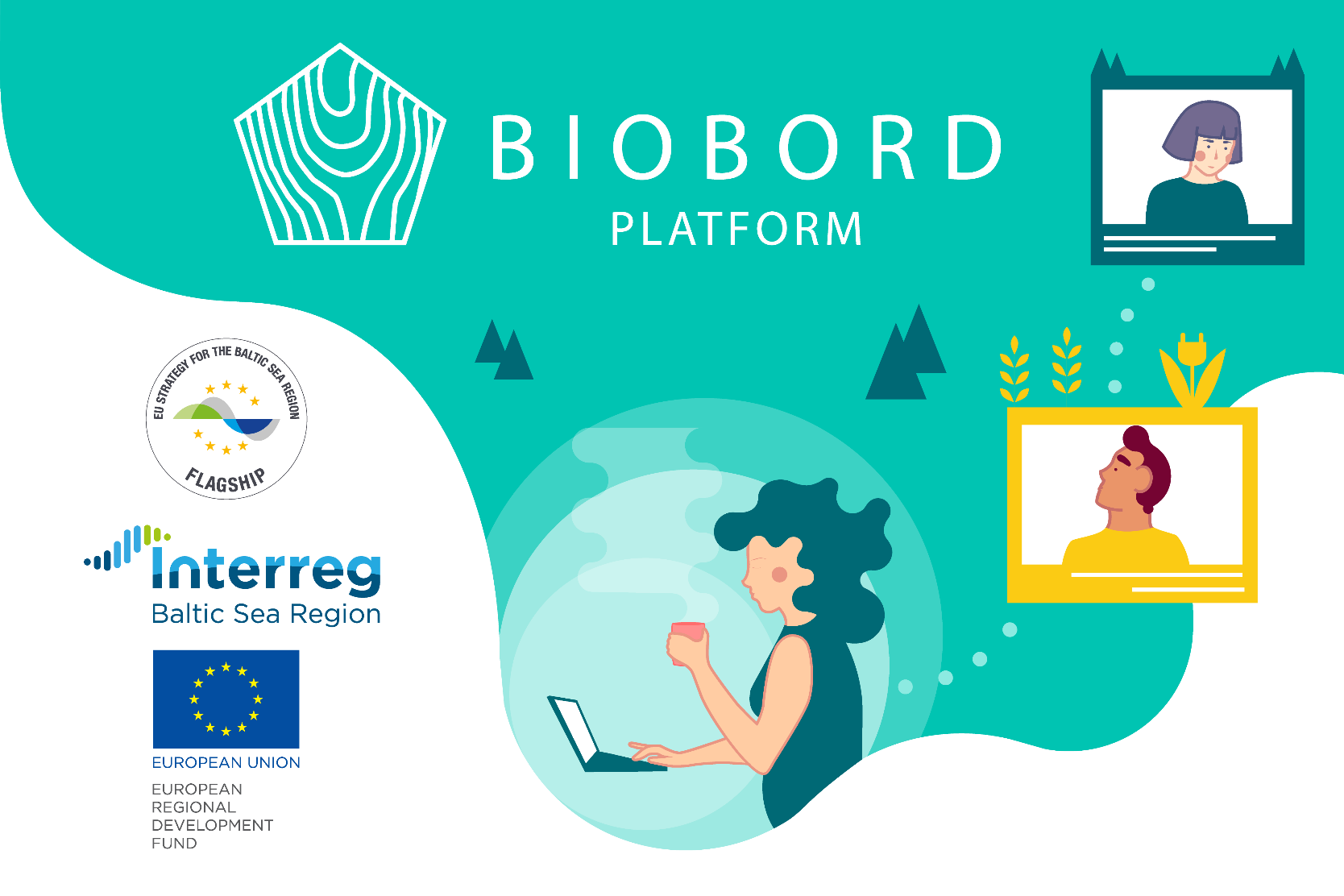 GoA 2.2.3: Field demo presentation for Forest Innovation Pilot GroupWednesday the 24th of March 2021 13:00-15:00 CET on ZoomSee solutions from our FOREST TECHNOLOGY ANALYSIS in action (videos from the field demo in Norway – from the forest and thought the sawmill)Listen to new comments about the innovation potential in the value chain by specialist from the value chain and project partnersHelp us to improve the challenges/questions for our Hackathon in AprilOpen for all – project partners and other with interest of the work of Forest Innovation Pilot Group.Please register here at latest the 23rd of March.Organizers:Tretorget Ltd, NorwayPaper Province Business Cluster, SwedenJAMK University of Applied Sciences, FinlandInland Norway University of Applied Sciences, NorwayRosewood 4.0 partners Paper Province and Tretorget.